Use this form to request a new common or unique course. Consult the system course database through for information about existing courses before submitting this form.Section 1. Course Title and DescriptionIf the course contains a lecture and laboratory component, identify both the lecture and laboratory numbers (xxx and xxxL) and credit hours associated with each. Provide the complete description as you wish it to appear in the system course database, including pre-requisites, co-requisites, and registration restrictions.NOTE: The Enrollment Services Center assigns the short, abbreviated course title that appears on transcripts. The short title is limited to 30 characters (including spaces); meaningful but concise titles are encouraged due to space limitations in the student information system.   NOTE: Course descriptions are short, concise summaries that typically do not exceed 75 words. DO: Address the content of the course and write descriptions using active verbs (e.g., explore, learn, develop, etc.). DO NOT: Repeat the title of the course, layout the syllabus, use pronouns such as “we” and “you,” or rely on specialized jargon, vague phrases, or clichés.Pre-requisites or Co-requisites (add lines as needed)Registration RestrictionsSection 2. Review of CourseWill this be a unique or common course (place an “X” in the appropriate box)?Section 3. Other Course InformationAre there instructional staffing impacts?Existing program(s) in which course will be offered (i.e., any current or pending majors, minors, certificates, etc.): MS in Artificial Intelligence Proposed instructional method by university (as defined by AAC Guideline 5.4):If requesting an instructional method that is exempt from the Section Size Guidelines, please provide a brief description of how the course is appropriate for the instructional method, as defined in AAC Guidelines.Lecture (R)Proposed delivery method by university (as defined by AAC Guideline 5.5):01 Face to face & 015 asynchronous onlineTerm change will be effective:Fall 2024Can students repeat the course for additional credit?Will grade for this course be limited to S/U (pass/fail)?Will section enrollment be capped?Will this course equate (i.e., be considered the same course for degree completion) with any other unique or common courses in the common course system database?Is this prefix approved for your university?Section 4. Department and Course Codes (Completed by University Academic Affairs)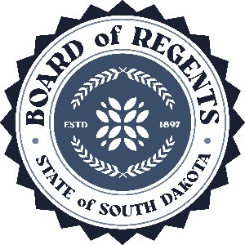 SOUTH DAKOTA BOARD OF REGENTSACADEMIC AFFAIRS FORMSNew Course RequestBeacom College of Computer and Cyber SciencesBeacom College of Computer and Cyber SciencesBeacom College of Computer and Cyber SciencesInstitutionDivision/DepartmentDivision/DepartmentDivision/Department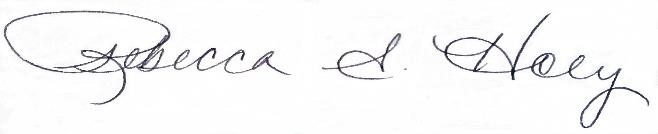 Institutional Approval SignatureInstitutional Approval SignatureInstitutional Approval SignatureDatePrefix & No.Course TitleCreditsCSC 726Neural Networks3Course DescriptionThis course provides an in-depth look at deep learning architectures, methodologies, and mathematics to help students understand their proper application.  Architectures studied include multilayer perceptron, convolutional neural networks, recurrent neural networks, and transformers.  Applications for each type of architecture will be discussed, including transfer learning, reinforcement learning, generative and adversarial models, and computer vision.This course provides an in-depth look at deep learning architectures, methodologies, and mathematics to help students understand their proper application.  Architectures studied include multilayer perceptron, convolutional neural networks, recurrent neural networks, and transformers.  Applications for each type of architecture will be discussed, including transfer learning, reinforcement learning, generative and adversarial models, and computer vision.Prefix & No.Course TitlePre-Req/Co-Req?NoneUnique CourseIf the request is for a unique course, institutions must review the common course catalog in the system course database to determine if a comparable common course already exists. List the two closest course matches in the common course catalog and provide a brief narrative explaining why the proposed course differs from those listed. If a search of the common course catalog determines an existing common course exists, complete the Authority to Offer an Existing Course Form. Courses requested without an attempt to find comparable courses will not be reviewed.Prefix & No.Course TitleCreditsINFS 778Deep Learning: Theory and Algorithms (DSU)3CSC 760Deep Learning3Provide explanation of differences between proposed course and existing system catalog courses below:Provide explanation of differences between proposed course and existing system catalog courses below:Provide explanation of differences between proposed course and existing system catalog courses below:The newly proposed CSC 726 course is different than the listed comparable courses in that it will focus on a more technical study of the creation, development, and inner workings of neural networks at a deep level of mathematics and with a requirement of computer programming. The programming requirement is a prerequisite for students accepted into the newly proposed MSAI or existing MSCS degrees. The other comparable courses listed study pre-existing deep leaning topologies and shift focus to business applications and other use cases of known problems in Artificial Intelligence. While this proposed course will explore applications of neural networks, there will be a focus on low-level neural network creation and development outside of using existing code libraries that is found in INFS 778 or CSC 760.The newly proposed CSC 726 course is different than the listed comparable courses in that it will focus on a more technical study of the creation, development, and inner workings of neural networks at a deep level of mathematics and with a requirement of computer programming. The programming requirement is a prerequisite for students accepted into the newly proposed MSAI or existing MSCS degrees. The other comparable courses listed study pre-existing deep leaning topologies and shift focus to business applications and other use cases of known problems in Artificial Intelligence. While this proposed course will explore applications of neural networks, there will be a focus on low-level neural network creation and development outside of using existing code libraries that is found in INFS 778 or CSC 760.The newly proposed CSC 726 course is different than the listed comparable courses in that it will focus on a more technical study of the creation, development, and inner workings of neural networks at a deep level of mathematics and with a requirement of computer programming. The programming requirement is a prerequisite for students accepted into the newly proposed MSAI or existing MSCS degrees. The other comparable courses listed study pre-existing deep leaning topologies and shift focus to business applications and other use cases of known problems in Artificial Intelligence. While this proposed course will explore applications of neural networks, there will be a focus on low-level neural network creation and development outside of using existing code libraries that is found in INFS 778 or CSC 760.Common CourseCommon CourseCommon CourseCommon CourseIndicate universities that are proposing this common course:Indicate universities that are proposing this common course:Indicate universities that are proposing this common course:Indicate universities that are proposing this common course:Indicate universities that are proposing this common course:Indicate universities that are proposing this common course:Indicate universities that are proposing this common course:Indicate universities that are proposing this common course:Indicate universities that are proposing this common course:BHSUDSUDSUNSUSDSMTSDSUUSDNo.  Replacement of (course prefix, course number, name of course, credits)(course prefix, course number, name of course, credits)(course prefix, course number, name of course, credits)*Attach course deletion form*Attach course deletion form*Attach course deletion formEffective date of deletion:Effective date of deletion:Effective date of deletion:No.  Schedule Management, explain below: Yes.  Specify below: Yes, total credit limit:NoYesNoYes, max per section:25NoYesNoIf yes, indicate the course(s) to which the course will equate (add lines as needed):If yes, indicate the course(s) to which the course will equate (add lines as needed):If yes, indicate the course(s) to which the course will equate (add lines as needed):If yes, indicate the course(s) to which the course will equate (add lines as needed):Prefix & No.Course TitleYesNoIf no, provide a brief justification below:If no, provide a brief justification below:If no, provide a brief justification below:If no, provide a brief justification below:University Department: D8N – DCSC Computer ScienceBanner Department Code: DCSIProposed CIP Code: 11.040111.040111.040111.040111.0401Is this a new CIP code for the university?Is this a new CIP code for the university?YesNo